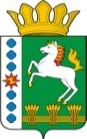 КОНТРОЛЬНО-СЧЕТНЫЙ ОРГАН ШАРЫПОВСКОГО РАЙОНАКрасноярского краяЗаключениена проект Постановления администрации  Ивановского сельсовета «О внесении изменений в Постановление администрации Ивановского сельсовета от 29.10.2013 № 87 «Об утверждении муниципальной программы Ивановского сельсовета «Обеспечение транспортной доступности и коммунальными услугами граждан, а также создание условий для обеспечения доступным и комфортным жильем граждан Ивановского сельсовета» (в ред. от 30.03.2015 № 51, от 29.06.2015 № 81, от 30.09.2015 № 121, от 16.11.2015 № 133, от 24.02.2016 № 42, от 23.05.2016 № 80, от 16.06.2016 № 94, от 02.11.2016 № 146)10 января 2017 год 						           			 № 01Настоящее экспертное заключение подготовлено Контрольно – счетным органом Шарыповского района на основании ст. 157 Бюджетного  кодекса Российской Федерации, ст. 9 Федерального закона от 07.02.2011 № 6-ФЗ «Об общих принципах организации и деятельности контрольно – счетных органов субъектов Российской Федерации и муниципальных образований», ст. 5 Решения Шарыповского районного Совета депутатов от 20.09.2012 № 31/289р «О внесении изменений и дополнений в Решение Шарыповского районного Совета депутатов от 21.06.2012 № 28/272р «О создании Контрольно – счетного органа Шарыповского района (в ред. от 20.03.2014 № 46/536р, от 25.09.2014 № 51/573р, от 26.02.2015 № 56/671р), Соглашения от 01.01.2015 «О передаче Контрольно-счетному органу Шарыповского района полномочий Контрольно-счетного органа Ивановского  сельсовета по осуществлению внешнего муниципального финансового контроля». Представленный на экспертизу проект Постановления администрации Ивановского сельсовета «О внесении изменений в Постановление администрации Ивановского сельсовета от 29.10.2013 № 87 «Об утверждении муниципальной программы Ивановского сельсовета «Обеспечение транспортной доступности и коммунальными услугами граждан, а также создание условий для обеспечения доступным и комфортным жильем граждан Ивановского сельсовета» (в ред. от 30.03.2015 № 51, от 29.06.2015 № 81, от 30.09.2015 № 121, от 16.11.2015 № 133, от 24.02.2016 № 42, от 23.05.2016 № 80, от 16.06.2016 № 94, от 02.11.2016 № 146) направлен в Контрольно – счетный орган Шарыповского района 10 января 2017 года, разработчиком данного проекта Постановления является администрация Ивановского сельсовета Шарыповского района. Основанием для разработки муниципальной программы являются:- статья 179 Бюджетного кодекса Российской Федерации;- Постановление администрации Ивановского сельсовета от 25.07.2013 № 65 «Об утверждении Порядка принятия решений о разработке  муниципальных программ Ивановского сельсовета, их формировании и реализации»;- распоряжение администрации Ивановского сельсовета от 31.07.2013  № 10 «Об утверждении перечня муниципальных программ Ивановского  сельсовета» (в ред. от 13.08.2014 № 23).Ответственный исполнитель муниципальной программы администрация Ивановского сельсовета.Соисполнители муниципальной программы отсутствуют.Подпрограммами муниципальной программы являются:«Модернизация, реконструкция и капитальный ремонт объектов коммунальной инфраструктуры, жилья и благоустройства территории».«Проведение мероприятий, направленных на сохранение и улучшение транспортно – эксплуатационного состояния улично – дорожной сети сельского поселения».«Обращение с твердыми бытовыми, промышленными и биологическими отходами на территории поселения».« Переселение граждан из аварийного жилищного фонда в Ивановском сельсовете».Целями муниципальной программы являются:Повышение качества предоставления жилищно – коммунальных услуг населению и улучшение транспортно – эксплуатационного состояния дорог местного значения.Обеспечение доступным и комфортным жильем граждан Ивановского сельсовета.Мероприятие проведено 10 января 2017 года.В ходе подготовки заключения Контрольно – счетным органом Шарыповского района были проанализированы следующие материалы:- проект Постановления администрации Ивановского сельсовета «О внесении изменений в постановление администрации Ивановского сельсовета от 29.10.2013 № 87 «Об утверждении муниципальной программы Ивановского сельсовета «Обеспечение транспортной доступности и коммунальными услугами граждан, а также создание условий для обеспечения доступным и комфортным жильем граждан Ивановского сельсовета» (в ред. от 30.03.2015 № 51, от 29.06.2015 № 81, от 30.09.2015 № 121, от 16.11.2015 № 133, от 24.02.2016 № 42, от 23.05.2016 № 80, от 16.06.2016 № 94, от 02.11.2016 № 146);- паспорт муниципальной программы Ивановского сельсовета «Обеспечение транспортной доступности и коммунальными услугами граждан, а также создание условий для обеспечения доступным и комфортным жильем граждан Ивановского сельсовета».Рассмотрев представленные материалы к проекту Постановления муниципальной программы ««Обеспечение транспортной доступности и коммунальными услугами граждан, а также создание условий для обеспечения доступным и комфортным жильем граждан Ивановского сельсовета» установлено следующее:В соответствии с проектом паспорта Программы происходит изменение по строке (пункту) «Информация по ресурсному обеспечению программы, в том числе в разбивке по источникам финансирования по годам реализации программы».После внесения изменений строка  будет читаться:Увеличение  бюджетных ассигнований за счет средств бюджета поселения составило в сумме 164 263,03 руб. (0,38%). Вносятся изменения в  подпрограмму 1 «Модернизация, реконструкция и капитальный ремонт объектов коммунальной инфраструктуры, жилья и благоустройства территории» муниципальной программы, после внесения изменений в подпрограмму 1 строка «Объемы и источники финансирования» будет читаться:Увеличены бюджетные ассигнования по подпрограмме 1 за счет средств бюджета  поселения составило в сумме 164 263,03 руб. (1,57%) на оплату за электроэнергию.При проверке правильности планирования и составления проекта Постановления  нарушений не установлено.На основании выше изложенного Контрольно – счетный орган Шарыповского района предлагает администрации Ивановского сельсовета принять проект Постановления администрации Ивановского сельсовета «О внесении изменений в постановление администрации Ивановского сельсовета от 29.10.2013 № 87 «Об утверждении муниципальной программы Ивановского  сельсовета «Обеспечение транспортной доступности и коммунальными услугами граждан, а также создание условий для обеспечения доступным и комфортным жильем граждан Ивановского сельсовета» (в ред. от 30.03.2015 № 51, от 29.06.2015 № 81, от 30.09.2015 № 121, от 16.11.2015 № 133, от 24.02.2016 № 42, от 23.05.2016 № 80, от 16.06.2016 № 94, от 02.11.2016 № 146).Председатель Контрольно – счетного органа						Г.В. СавчукАудитор Контрольно – счетного органа						И.В. ШмидтИнформация по ресурсному обеспечению программы, в том числе в разбивке по источникам финансирования, по годам реализации программы Предыдущая редакцияПредлагаемая редакцияИнформация по ресурсному обеспечению программы, в том числе в разбивке по источникам финансирования, по годам реализации программы Планируемое финансирование программных мероприятий составляет 43 397 055,74 руб.; в том числе:за счет средств краевого бюджета –  18 707 082,90 руб.; из них:2014 год – 1 108 181,93 руб.;2015 год – 15 873 479,97 руб.;2016 год – 1 725 421,00 руб.2017 год – 0,00 руб.;2018 год – 0,00 руб.за счет средств районного бюджета –  4 263 789,00 руб.; из них:2014 год - 1 175 701,00 руб.;2015 год – 2 711 703,00 руб.;2016 год – 264 385,00 руб.;2017 год – 56 000,00 руб.;2018 год – 56 000,00 руб.за счет средств бюджета поселения – 8 513 038,54 руб.; из них:2014 год – 2 347 772,24 руб.;2015 год – 2 063 905,30 руб.;2016 год – 1 436 661,00 руб.;2017 год – 1 312 600,00 руб.;2018 год – 1 352 100,00 руб.За счет средств внебюджетных источников – 11 913 145,30 руб., их них:2014 год -  2 926 705,00 руб.;2015 год – 8 986 440,30 руб.;2016 год – 0,00 руб.;2017 год – 0,00 руб.;2018 год – 0,00 руб.Планируемое финансирование программных мероприятий составляет 43 561 318,77 руб.; в том числе:за счет средств краевого бюджета –  18 707 082,90 руб.; из них:2014 год – 1 108 181,93 руб.;2015 год – 15 873 479,97 руб.;2016 год – 1 725 421,00 руб.2017 год – 0,00 руб.;2018 год – 0,00 руб.за счет средств районного бюджета –  4 263 789,00 руб.; из них:2014 год - 1 175 701,00 руб.;2015 год – 2 711 703,00 руб.;2016 год – 264 385,00 руб.;2017 год – 56 000,00 руб.;2018 год – 56 000,00 руб.за счет средств бюджета поселения – 8 677 301,57 руб.; из них:2014 год – 2 347 772,24 руб.;2015 год – 2 063 905,30 руб.;2016 год – 1 600 924,03 руб.;2017 год – 1 312 600,00 руб.;2018 год – 1 352 100,00 руб.За счет средств внебюджетных источников – 11 913 145,30 руб., их них:2014 год -  2 926 705,00 руб.;2015 год – 8 986 440,30 руб.;2016 год – 0,00 руб.;2017 год – 0,00 руб.;2018 год – 0,00 руб. Объемы и источники финансирования  Предыдущая редакция подпрограммы Предлагаемая редакция подпрограммы(Проект Постановления) Объемы и источники финансирования  Финансирование подпрограммы  составит  10 441 843,00  руб., в том числе:за счет средств краевого  бюджета   187 100,00 руб. из них:2014 год – 0,00  руб.;2015 год – 0,00  руб.;2016 год – 187 100,00 руб.;2017 год – 0,00 руб.;2018 год – 0,00 руб.за счет средств районного бюджета   3 794 989,00 руб. из них:2014 год – 1 025 301,00  руб.;2015 год – 2 561 303,00  руб.;2016 год – 208 385,00 руб.;2017 год – 0,00 руб.;2018 год – 0,00 руб. за счет средств бюджета поселения          6 459 754,00 руб., из них:2014 год – 1 661 507,00  руб.;2015 год – 1 631 586,00  руб.;2016 год – 1 081 261,00 руб.;2017 год – 1 027 600,00 руб.;2018 год – 1 057 800,00 руб.Финансирование подпрограммы  составит  10 606 106,03  руб., в том числе:за счет средств краевого  бюджета   187 100,00 руб. из них:2014 год – 0,00  руб.;2015 год – 0,00  руб.;2016 год – 187 100,00 руб.;2017 год – 0,00 руб.;2018 год – 0,00 руб.за счет средств районного бюджета   3 794 989,00 руб. из них:2014 год – 1 025 301,00  руб.;2015 год – 2 561 303,00  руб.;2016 год – 208 385,00 руб.;2017 год – 0,00 руб.;2018 год – 0,00 руб. за счет средств бюджета поселения          6 624 017,03 руб., из них:2014 год – 1 661 507,00  руб.;2015 год – 1 631 586,00  руб.;2016 год – 1 245 524,03 руб.;2017 год – 1 027 600,00 руб.;2018 год – 1 057 800,00 руб.